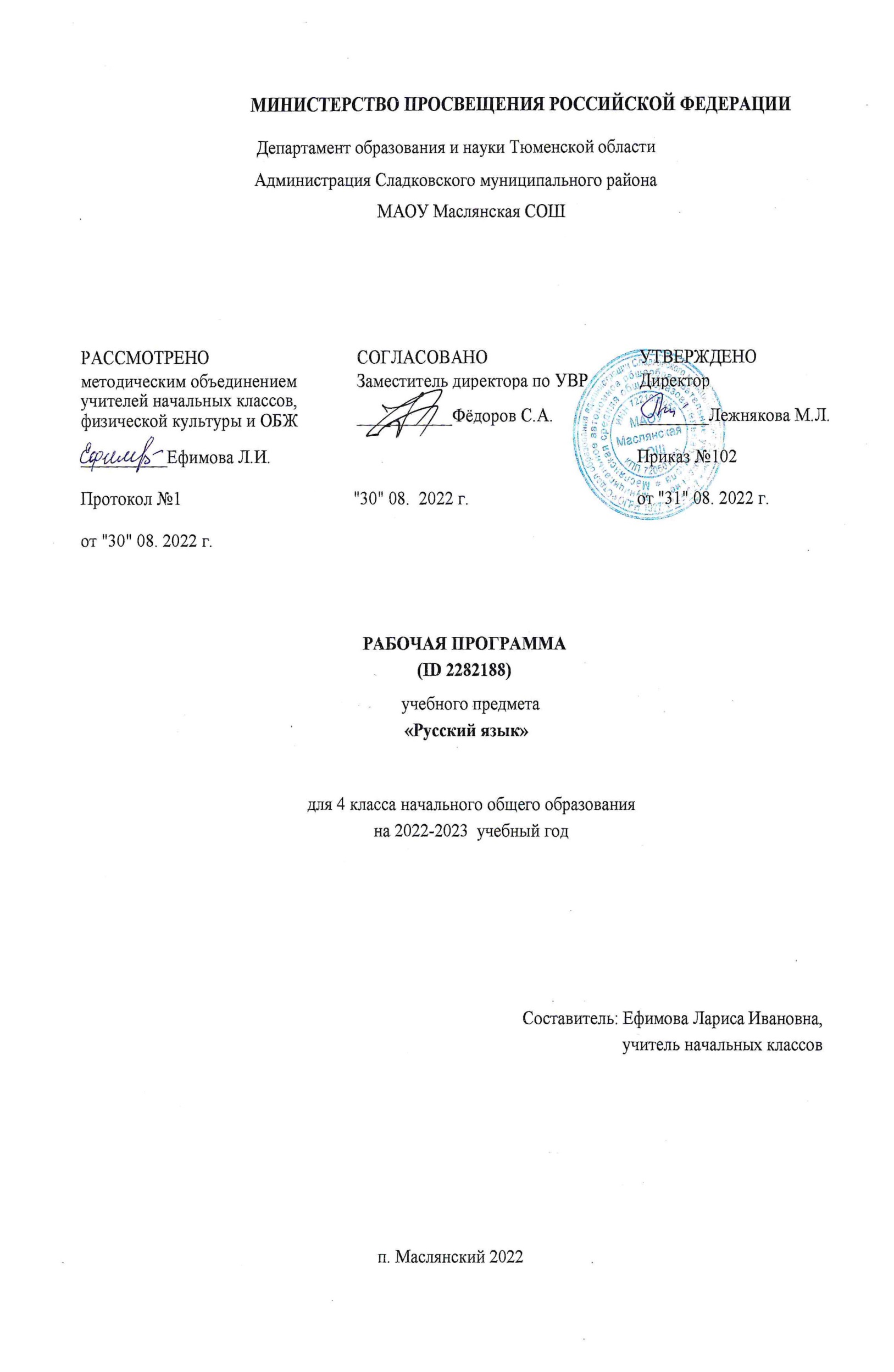 Пояснительная запискаРабочая программа по предмету «Русский язык» (предметная область «Русский язык и литературное чтение» для 4 класса является частью Образовательной программы, реализующейся в МАОУ Маслянская СОШ.Программа составлена на основе:	Федерального государственного образовательного	стандарта	начального общего образования, утвержденного приказом Министерства образования и науки Российской Федерации от 31 мая 2021 №286.	Примерной основной образовательной программы начального общего образования, одобренной решением федерального учебно-методического объединения по общему образованию (протокол от 8 апреля 2015 г. № 1/15).	Учебного плана основного общего образования МАОУ Маслянская СОШ на 2022-2023 уч. год.	Рабочей программой воспитания и социализации МАОУ Маслянская СОШ.	Концепции преподавания русского языка и литературы в Российской Федерации (от 9 апреля 2016 г. № 637-р).Используется учебник УМК «Начальная школа XXI века»:Русский язык. 4 класс: учебник для учащихся общеобразовательных учреждений: в 2-х ч./. С.В. Иванов, М.В. Кузнецова, А.О. Евдокимова, Л.В. Петленко, В.Ю. Романова – М.: Вентана-Граф, 2019В соответствии с учебным планом МАОУ Маслянская СОШ на изучение русского языка в 4 классе отводится 170 часов в год, 5 часов в неделю.Русский язык является основой всего процесса обучения в начальной школе, успехи в его изучении во многом определяют результаты обучающихся по другим предметам. Русский язык как средство познания действительности обеспечивает развитие интеллектуальных и творческих способностей младших школьников, формирует умения извлекать и анализировать информацию из различных текстов, навыки самостоятельной учебной деятельности. Предмет «Русский язык» обладает значительным потенциалом в развитии функциональной грамотности младших школьников, особенно таких её компонентов, как языковая, коммуникативная, читательская, общекультурная и социальная грамотность. Первичное знакомство с системой русского языка, богатством его выразительных возможностей, развитие умения правильно и эффективно использовать русский язык в различных сферах и ситуациях общения способствуют успешной социализации младшего школьника. Русский язык, выполняя свои базовые функции общения и выражения мысли, обеспечивает межличностное и социальное взаимодействие, участвует в формировании самосознания и мировоззрения личности, является важнейшим средством хранения и передачи информации, культурных традиций, истории русского народа и других народов России. Свободное владение языком, умение выбирать нужные языковые средства во многом определяют возможность адекватного самовыражения взглядов, мыслей, чувств, проявления себя в различных жизненно важных для человека областях. Изучение русского языка обладает огромным потенциалом присвоения традиционных социокультурных и духовнонравственных ценностей, принятых в обществе правил и норм поведения, в том числе речевого, что способствует формированию внутренней позиции личности. Личностные достижения младшего школьника непосредственно связаны с осознанием языка как явления национальной культуры, пониманием связи языка и мировоззрения народа. Значимыми личностными результатами являются развитие устойчивого познавательного интереса к изучению русского языка, формирование ответственности за сохранениечистоты русского языка. Достижение этих личностных результатов-длительный процесс, разворачивающийся на протяжении изучения содержания предмета.Центральной идеей конструирования содержания и планируемых результатов обучения является признание равной значимости работы по изучению системы языка и работы по совершенствованию речи младших школьников. Языковой материал призван сформировать первоначальные представления о структуре русского языка, способствовать усвоению норм русского литературного языка, орфографических и пунктуационных правил. Развитие устной и письменной речи младших школьников направлено на решение практической задачи развития всех видов речевой деятельности, отработку навыков использования усвоенных норм русского литературного языка, речевых норм и правил речевого этикета в процессе устного и письменного общения. Ряд задач по совершенствованию речевой деятельности решаются совместно с учебным предметом «Литературное чтение». В начальной школе изучение русского языка имеет особое значение в развитии младшего школьника. Приобретённые им знания, опыт выполнения предметных и универсальных действий на материале русского языка станут фундаментом обучения в основном звене школы, а также будут востребованы в жизни.Изучение русского языка в начальной школе направлено на достижение следующих целей:-приобретение младшими школьниками первоначальных представлений о многообразии языков и культур на территории Российской Федерации, о языке как одной из главных духовно‐ нравственных ценностей народа; понимание роли языка как основного средства общения; осознание значения русского языка как государственного языка Российской Федерации; пони‐ мание роли русского языка как языка межнационального общения; осознание правильной устной и письменной речи как показателя общей культуры человека;-овладение основными видами речевой деятельности на основе первоначальных представлений о нормах современного русского литературного языка: аудированием, говорением, чтением, письмом;-овладение первоначальными научными представлениями о системе русского языка: фонетике, графике, лексике, морфемике, морфологии и синтаксисе; об основных единицах языка, их признаках и особенностях употребления в речи; использование в речевой деятельности норм современного русского литературного языка (орфоэпических, лексических, грамматических, орфографических, пунктуационных) и речевого этикета;-развитие функциональной грамотности, готовности к успешному взаимодействию с изменяющимся миром и дальнейшему успешному образованию.Задачи обучения русскому языку по данной программе:-содействовать усвоению основ знаний из области фонетики, грамматики (морфологии), лексики (словарный состав слова), морфемики (состава слова: корень приставка, суффикс, окончание);-формировать	каллиграфические, орфографические навыки, речевые умения, обеспечивающие восприятие, воспроизведение и создание собственных высказываний в устной и письменной форме;-обогащать и уточнять словарь, умение пользоваться словарями разных типов и ряд других задач, направленных на эстетическое, эмоциональное, нравственное развитие школьника.Обучение строится на основе дифференциации с учётом психологических особенностей и возможностей младшего школьника, его индивидуальности и способностей.Содержание учебного предмета, учебного курса (в том числе внеурочной деятельности),                    учебного модуляСведения о русском языкеРусский язык как язык межнационального общения. Различные методы познания языка: наблюдение, анализ, лингвистический эксперимент, мини-исследование, проект.Фонетика и графикаХарактеристика, сравнение, классификация звуков вне слова и в слове по заданным параметрам. Звукобуквенный разбор слова.ОрфоэпияПравильная интонация в процессе говорения и чтения. Нормы произношения звуков и сочетаний звуков; ударение в словах в соответствии с нормами современного русского литературного языка (на ограниченном перечне слов, отрабатываемом в учебнике). Использование орфоэпических словарей русского языка при определении правильного произношения слов.ЛексикаПовторение и продолжение работы: наблюдение за использованием в речи синонимов, антонимов, устаревших слов (простые случаи). Наблюдение за использованием в речи фразеологизмов (простые случаи).Состав слова (морфемика)Состав изменяемых слов, выделение в словах с однозначно выделяемыми морфемами окончания, корня, приставки, суффикса (повторение изученного). Основа слова. Состав неизменяемых слов (ознакомление). Значение наиболее употребляемых суффиксов изученных частей речи (ознакомление).МорфологияЧасти речи самостоятельные и служебные. Имя существительное. Склонение имён существительных (кроме существительных на -мя, -ий, -ие, -ия; на -ья типа гостья, на ье типа ожерелье во множественном числе); собственных имён существительных на -ов, -ин, -ий; имена суще ствительные 1, 2, 3-го склонения (повторение изученного). Не склоняемые именасуществительные (ознакомление). Имя прилагательное. Зависимость формы имени прилагательного от формы имени существительного (повторение). Склонение имён прилагательных во множественном числе. Местоимение. Личные местоимения (повторение). Личные местоимения 1-го и 3-го лица единственного и множественного числа; склонение личных местоимений. Глагол. Изменение глаголов по лицам и числам в настоящем и будущем времени (спряжение) І и ІІ спряжение глаголов. Способы определения I и II спряжения глаголов. Наречие (общее представление). Значение, вопросы, употребление в речи. Предлог. Отличие предлогов от приставок (повторение). Союз; союзы и, а, но в простых и сложных предложениях. Частица не, её значение (повторение).СинтаксисСлово, сочетание слов (словосочетание) и предложение, осознание их сходства и различий; виды предложений по цели высказывания (повествовательные, вопросительные и побудительные); виды предложений по эмоциональной окраске (восклицательные и невосклицательные); связь между словами в словосочетании и предложении (при помощи смысловых вопросов); распространённые инераспространённые предложения (повторение изученного). Предложения с однородными членами: без союзов, с союзами а, но, с одиночным союзом и. Интонация перечисления в предложениях с однородными членами. Простое и сложное предложение (ознакомление). Сложные предложения: сложносочинённые с союзами и, а, но; бессоюзные сложные предложения (без называния терминов).Орфография и пунктуацияПовторение правил правописания, изученных в 1, 2, 3 классах. Орфографическая зоркость как осознание места возможного возникновения орфографической ошибки; различные способы решения орфографической задачи в зависимости от места орфограммы в слове; контроль при проверке собственных и предложенных текстов (повторение и применение на новом орфогра фическом материале). Использование орфографического словаря для определения (уточнения) написания слова.Правила правописания и их применение:— безударные падежные окончания имён существительных (кроме существительных на -мя, -ий, -ие, -ия, а также кроме собственных имён существительных на -ов, -ин, -ий);— безударные падежные окончания имён прилагательных;— мягкий знак после шипящих на конце глаголов в форме 2-го лица единственного числа;— наличие или отсутствие мягкого знака в глаголах на -ться и -тся;— безударные личные окончания глаголов;— знаки препинания в предложениях с однородными членами, соединёнными союзами и, а, но и без союзов.Знаки препинания в сложном предложении, состоящем из двух простых (наблюдение). Знаки препинания в предложении с прямой речью после слов автора (наблюдение).Развитие речиПовторение и продолжение работы, начатой в предыдущих классах: ситуации устного и письменного общения (письмо, поздравительная открытка, объявление и др.); диалог; монолог; отражение темы текста или основной мысли в заголовке. Корректирование текстов (заданных и собственных) с учётом точности, правильности, богатства и выразительности письменной речи. Изложение (подробный устный и письменный пересказ текста; выборочный устный пересказ текста).Сочинение как вид письменной работы. Изучающее, ознакомительное чтение. Поиск информации, заданной в тексте в явном виде. Формулирование простых выводов на основе информации, содержащейся в тексте. Интерпретация и обобщение содержащейся в тексте информации.Планируемые результаты освоения учебного предмета, учебного курса (в том числе внеурочной деятельности), учебного модуляИзучение русского языка в 4 классе направлено на достижение обучающимися личностных, метапредметных и предметных результатов освоения учебного предмета.ЛИЧНОСТНЫЕ РЕЗУЛЬТАТЫВ результате изучения предмета «Русский язык» в начальной школе у обучающегося будут сформированы следующие личностные новообразованиягражданско-патриотического воспитания:—	становление ценностного отношения к своей Родине — России, в том числе через изучение русского языка, отражающего историю и культуру страны;—	осознание своей этнокультурной и российской гражданской идентичности, понимание роли русского языка как государственного языка Российской Федерации и языка межнационального общения народов России;—	сопричастность к прошлому, настоящему и будущему своей страны и родного края, в том числе через обсуждение ситуаций при работе с художественными произведениями;—	уважение к своему и другим народам, формируемое в том числе на основе примеров из художественных произведений;—	первоначальные представления о человеке как члене общества, о правах и ответственности, уважении и достоинстве человека, о нравственноэтических нормах поведения и правилах межличностных отношений, в том числе отражённых в художественных произведениях;духовно-нравственного воспитания:—	признание индивидуальности каждого человека с опорой на собственный жизненный и читательский опыт;—	проявление сопереживания, уважения и доброжелатель ности, в том числе с использованием адекватных языковых средств для выражения своего состояния и чувств;—	неприятие любых форм поведения, направленных на причинение физического и морального вреда другим людям (в том числе связанного с использованием недопустимых средств языка);эстетического воспитания:—	уважительное отношение и интерес к художественной культуре, восприимчивость к разным видам искусства, традициям и творчеству своего и других народов;—	стремление к самовыражению в разных видах художественной деятельности, в том числе в искусстве слова; осознание важности русского языка как средства общения и самовыражения;физического воспитания, формирования культуры здоровья и эмоционального благополучия: — соблюдение правил здорового и безопасного (для себя и других людей) образа жизни вокружающей среде (в том числе информационной) при поиске дополнительной информации в процессе языкового образования;— бережное отношение к физическому и психическому здоровью, проявляющееся в выборе приемлемых способов речевого самовыражения и соблюдении норм речевого этикета и правил общения;трудового воспитания:—	осознание ценности труда в жизни человека и общества (в том числе благодаря примерам из художественных произведений), ответственное потребление и бережное отношение к результатамтруда, навыки участия в различных видах трудовой деятельности, интерес к различным профессиям, возникающий при обсуждении примеров из художественных произведений;экологического воспитания:—	бережное отношение к природе, формируемое в процессе работы с текстами; —	неприятие действий, приносящих ей вред;ценности научного познания:—	первоначальные представления о научной картине мира (в том числе первоначальные представления о системе языка как одной из составляющих целостной научной картины мира);	— познавательные интересы, активность, инициативность, любознательность и самостоятельность в познании, в том числе познавательный интерес к изучению русского языка, активность и самостоятельность в его познании.МЕТАПРЕДМЕТНЫЕ РЕЗУЛЬТАТЫВ результате изучения предмета «Русский язык» в начальной школе у обучающегося будут сформированы следующие познавательные универсальные учебные действия.Базовые логические действия:—	сравнивать различные языковые единицы (звуки, слова, предложения, тексты), устанавливать основания для сравнения языковых единиц (частеречная принадлежность, грамматический признак, лексическое значение и др.); устанавливать аналогии языковых единиц;—	объединять объекты (языковые единицы) по определённому признаку;—	определять существенный признак для классификации языковых единиц (звуков, частей речи, предложений, текстов); классифицировать языковые единицы;—	находить в языковом материале закономерности и противоречия на основе предложенного учителем алгоритма наблюдения; анализировать алгоритм действий при работе с языковыми единицами, самостоятельно выделять учебные операции при анализе языковых единиц;—	выявлять недостаток информации для решения учебной и практической задачи на основе предложенного алгоритма, формулировать запрос на дополнительную информацию;—	устанавливать причинноследственные связи в ситуациях наблюдения за языковым материалом, делать выводы.Базовые исследовательские действия:—	с помощью учителя формулировать цель, планировать изменения языкового объекта, речевой ситуации;—	сравнивать несколько вариантов выполнения задания, выбирать наиболее подходящий (на основе предложенных критериев);—	проводить по предложенному плану несложное лингвистическое мини-исследование, выполнять по предложенному плану проектное задание;—	формулировать выводы и подкреплять их доказательствами на основе результатов проведённого наблюдения за языковым материалом (классификации, сравнения, исследования); формулировать с помощью учителя вопросы в процессе анализа предложенного языкового материала;	—	прогнозировать возможное развитие процессов, событий и их последствия в аналогичных или сходных ситуациях.Работа с информацией:—	выбирать источник получения информации: нужный словарь для получения запрашиваемой информации, для уточнения;—	согласно заданному алгоритму находить представленную в явном виде информацию впредложенном источнике: в словарях, справочниках;—	распознавать достоверную и недостоверную информацию самостоятельно или на основании предложенного учителем способа её проверки (обращаясь к словарям, справочникам, учебнику);—	соблюдать с помощью взрослых (педагогических работников, родителей, законныхпредставителей) правила информационной безопасности при поиске информации в Интернете (информации о написании и произношении слова, о значении слова, о происхождении слова, о синонимах слова);—	анализировать и создавать текстовую, видео, графическую, звуковую информацию в соответствии с учебной задачей;—	понимать лингвистическую информацию, зафиксированную в виде таблиц, схем; самостоятельно создавать схемы, таблицы для представления лингвистической информации.К концу обучения в начальной школе у обучающегося формируются коммуникативные универсальные учебные действияОбщение:—	воспринимать и формулировать суждения, выражать эмоции в соответствии с целями и условиями общения в знакомой среде;—	проявлять уважительное отношение к собеседнику, соблюдать правила ведения диалоги и дискуссии;—	признавать возможность существования разных точек зрения; —	корректно и аргументированно высказывать своё мнение;—	строить речевое высказывание в соответствии с поставленной задачей;—	создавать устные и письменные тексты (описание, рассуждение, повествование) в соответствии с речевой ситуацией;—	готовить небольшие публичные выступления о результатах парной и групповой работы, о результатах наблюдения, выполненного мини-исследования, проектного задания;—	подбирать иллюстративный материал (рисунки, фото, плакаты) к тексту выступления.К концу обучения в начальной школе у обучающегося формируются регулятивные универсальные учебные действия.Самоорганизация:—	планировать действия по решению учебной задачи для получения результата;—	выстраивать последовательность выбранных действий.Самоконтроль:—	устанавливать причины успеха/неудач учебной деятельности;—	корректировать свои учебные действия для преодоления речевых и орфографических ошибок; —	соотносить результат деятельности с поставленной учебной задачей по выделению,характеристике, использованию языковых единиц;—	находить ошибку, допущенную при работе с языковым материалом, находить орфографическую и пунктуационную ошибку;—	сравнивать результаты своей деятельности и деятельности одноклассников, объективно оценивать их по предложенным критериям.Совместная деятельность:—	формулировать краткосрочные и долгосрочные цели (индивидуальные с учётом участия в коллективных задачах) в стандартной (типовой) ситуации на основе предложенного учителем формата планирования, распределения промежуточных шагов и сроков;—	принимать цель совместной деятельности, коллективно строить действия по её достижению: распределять роли, договариваться, обсуждать процесс и результат совместной работы;—	проявлять готовность руководить, выполнять поручения, подчиняться, самостоятельно разрешать конфликты;—	ответственно выполнять свою часть работы;—	оценивать свой вклад в общий результат;—	выполнять совместные проектные задания с опорой на предложенные образцы.ПРЕДМЕТНЫЕ РЕЗУЛЬТАТЫК концу обучения в четвёртом классе обучающийся научится:— осознавать многообразие языков и культур на территории Российской Федерации, осознавать язык как одну из главных духовнонравственных ценностей народа;— объяснять роль языка как основного средства общения; объяснять роль русского языка как государственного языка Российской Федерации и языка межнационального общения;— осознавать правильную устную и письменную речь как показатель общей культуры человека;— проводить звукобуквенный разбор слов (в соответствии с предложенным в учебнике алгоритмом);— подбирать к предложенным словам синонимы; подбирать к предложенным словам антонимы;— выявлять в речи слова, значение которых требует уточнения, определять значение слова по контексту;— проводить разбор по составу слов с однозначно выделяемыми морфемами; составлять схему состава слова; соотносить состав слова с представленной схемой;— устанавливать принадлежность слова к определённой части речи (в объёме изученного) по комплексу освоенных грамматических признаков;— определять грамматические признаки имён существительных: склонение, род, число, падеж; проводить разбор имени существительного как части речи;— определять грамматические признаки имён прилагательных: род (в единственном числе), число, падеж; проводить разбор имени прилагательного как части речи;— устанавливать (находить) неопределённую форму глагола; определять грамматические признаки глаголов: спряжение, время, лицо (в настоящем и будущем времени), число, род (в прошедшем времени в единственном числе); изменять глаголы в настоящем и будущем времени по лицам и числам (спрягать); проводить разбор глагола как части речи;— определять грамматические признаки личного местоимения в начальной форме: лицо, число, род (у местоимений 3-го лица в единственном числе); использовать личные местоимения для устранения неоправданных повторов в тексте;— различать предложение, словосочетание и слово;— классифицировать предложения по цели высказывания и по эмоциональной окраске;— различать распространённые и нераспространённые предложения;— распознавать предложения с однородными членами; составлять предложения с однородными членами; использовать предложения с однородными членами в речи;— разграничивать простые распространённые и сложные предложения, состоящие из двух простых (сложносочинённые с союзами и, а, но и бессоюзные сложные предложения без на‐зывания терминов); —составлять простые распространённые и сложные предложения, состоящие из двух простых (сложносочинённые с союзами и, а, но и бессоюзные сложные предложения без называния терминов);— производить синтаксический разбор простого предложения;— находить место орфограммы в слове и между словами на изученные правила;— применять изученные правила правописания, в том числе: непроверяемые гласные и согласные (перечень слов в орфографическом словаре учебника); безударные падежные оконча‐ ния имён существительных (кроме существительных на -мя, -ий, -ие, -ия, а также кроме собственных имён существительных на -ов, -ин, -ий); безударные падежные окончания имён прилагательных; мягкий знак после шипящих на конце глаголов в форме 2-го лица единственного числа; наличие или отсутствие мягкого знака в глаголах на -ться и -тся; безударные личные окончания глаголов; знаки препинания в предложениях с однородными членами, соединёнными союзами и, а, но и без союзов;— правильно списывать тексты объёмом не более 85 слов;— писать под диктовку тексты объёмом не более 80 слов с учётом изученных правил правописания;— находить и исправлять орфографические и пунктуационные ошибки на изученные правила, описки;— осознавать ситуацию общения (с какой целью, с кем, где происходит общение); — выбирать адекватные языковые средства в ситуации общения;— строить устное диалогическое и монологическое высказывание (4—6 предложений), соблюдая орфоэпические нормы, правильную интонацию, нормы речевого взаимодействия;— создавать небольшие устные и письменные тексты (3—5 предложений) для конкретной ситуации письменного общения (письма, поздравительные открытки, объявления и др.);— определять тему и основную мысль текста; самостоятельно озаглавливать текст с опорой на тему или основную мысль;— корректировать порядок предложений и частей текста; — составлять план к заданным текстам;— осуществлять подробный пересказ текста (устно и письменно);— осуществлять выборочный пересказ текста (устно);— писать (после предварительной подготовки) сочинения по заданным темам;— осуществлять ознакомительное, изучающее чтение, поиск информации; — формулировать устно и письменно простые выводы на основе прочитанной (услышанной) информации; — интерпретировать и обобщать содержащуюся в тексте информацию;— объяснять своими словами значение изученных понятий;— использовать изученные понятия;— уточнять значение слова с помощью толкового словаря (на бумажном и электронном носителе), в Интернете в условиях контролируемого входа.Тематическое планирование с указанием количества академических часов, отводимыхна освоение каждой темы учебного предмета, учебного курса (в том числе внеурочной деятельности),учебного модуля, и возможность использования по этой теме электронных (цифровых)образовательных ресурсовРеализация рабочей программы воспитания в урочной деятельности направлена на формирование понимания важнейших социокультурных и духовно- нравственных ценностей. Механизм реализации рабочей программы воспитания: - установление доверительных отношений между педагогическим работником и его обучающимися, способствующих позитивному восприятию обучающимися требований и просьб педагогического работника, привлечению их внимания к обсуждаемой на уроке информации, активизации их познавательной деятельности; - привлечение внимания обучающихся к ценностному аспекту изучаемых на уроках явлений, организация их работы с получаемой на уроке социально значимой информацией – инициирование ее обсуждения, высказывания обучающимися своего мнения по ее поводу, выработки своего к ней отношения; - применение на уроке интерактивных форм работы с обучающимися: интеллектуальных игр, стимулирующих познавательную мотивацию обучающихся; проведение предметных олимпиад, турниров, викторин, квестов, игр-экспериментов, дискуссии и др.; - демонстрация примеров гражданского поведения, проявления добросердечности через подбор текстов для чтения, задач для решения, проблемных ситуаций для обсуждения, анализ поступков людей и др.;- применение на уроках групповой работы или работы в парах, которые учат обучающихся командной работе и взаимодействию с другими обучающимися; включение в урок игровых процедур, которые помогают поддержать мотивацию обучающихся к получению знаний, налаживанию позитивных межличностных отношений в классе, помогают установлению доброжелательной атмосферы во время урока, посещение экскурсий, музейные уроки, библиотечные уроки и др.;- приобщение обучающихся к российским традиционным духовным ценностям, включая культурные ценности своей этнической группы, правилам и нормам поведения в российском обществе; - побуждение обучающихся соблюдать на уроке общепринятые нормы поведения, правила общения, принципы учебной дисциплины, самоорганизации, взаимоконтроль и самоконтроль.№	Наименование разделов и тем п/	программыпКоличество часоввсего       контрольн ые работыВиды деятельностипракти ческие работыВиды, формы контроляЭлектронные (цифровые) образовательные ресурсы1.1. Русский язык как язык межнационального общения.1	0	0	Коллективноеобсуждение фрагмента статьи 69 Конституции Российской Федерации:«Государство защищает культурную самобытность всехнародов и этнических общностей Российской Федерации, гарантируетсохранение этнокультурногои языкового многообразия»;Устный опрос; http://school-collection.edu.ru131.2. Знакомство с различными	1	0 методами познанияязыка: наблюдение, анализ, лингвистический эксперимент, мини-исследование, проектИтого по разделу:	20	Учебный диалог	Устный опрос; http://school-«Почему каждому                                                           collection.edu.ru народу важносохранять свой язык? Как общаться разным народам,проживающим в одной стране?», в ходедиалога формулируются суждения омногообразии языково‐ го пространства России и о значении 2.1. Характеристика,	1	0 сравнение,классификация звуков вне слова и в слове по заданным параметрам.0	Учебный диалог «По каким признакам мыумеем характеризовать звуки?»;Устный опрос; www.festival.1septem ber.ru142.2. Звуко-буквенный разбор слова	1	0	1	Практическая работа: проведение	Письменный звуко‐	контроль;	                                                             	                        	 буквенного разбора	www.festival.1septem ber.ruИтого по разделу:	23.1. Повторение и	1	0 продолжение работы:наблюдение за использованием в речи синонимов, антонимов, устаревших слов3.2. (простые случаи).	1	0 использованием в речифразеологизмов (простые случаи)Итого по разделу:	20	Комментированноевыполнение задания: выбор из ряда синони‐ мов слова, которое подходит длязаполнения пропуска в предложении текста, объяснение0	Дифференцированное задание: работа сословарём фразеоло‐гизмов, выписывание значений 2—3Практическа я работа;Практическа я работа;https://www.youtube. com/watch?v=kLXFs bOb2uE. Учебные материалы и словари на сайте «Кирилл и Мефодий». – Режим	доступа:	4.1. Повторение: состав	1	1 изменяемых слов,выделение в словах с однозначно выделяемымиморфемами окончания, корня,4.2. Основа слова. Состав	2	0 неизменяемых слов(ознакомление).4.3. Значение наиболее	1	0 употребляемыхсуффиксов изученных частей речи(ознакомление)0	Проверочная работа с	Контрольная https://resh.edu.ru/sub последующим	работа;	ject/13/4/ самоанализом, отработ‐ ка уменийкорректировать свои действия дляпреодоления ошибок в разборе слов0	Упражнение:	Устный опрос; https://resh.edu.ru/sub проведение по                                                                 ject/13/4/ предложенному алгоритму разбора слова по	0	Проверочная работа с	проверочная	https://resh.edu.ru/sub последующим	работа;	ject/13/4/самоанализом, отработ‐ ка умений корректировать своидействия дляпреодоления ошибок в разборе слов по15Итого по разделу:	45.1. Части речи	1	0 самостоятельные ислужебные.5.2. Имя существительное.	11	1 Повторение: склонение имён существительных; именасуществительные 1, 2, 3-го склонения.1	Упражнение:группировка слов на основании того, какой частью речи они являются;0	Упражнение:группировка слов на основании того, какой частью речи они являются; Дифференцированное задание: классификация частей речи по признаку(самостоятельные и служебные части речи); Комментированноевыполнение задания, связанного с выбором основания для сравнения слов,относящихся к одной части речи, норазличающихся грамматическими признаками;Практическа я работа;Контрольная работа;https://infourok.ru/kon spekt_k_uroku._4_kla ss._russkiy_yazyk.__t ema_samostoyatelnye _chasti_rechi-367135.htmhttps://www.youtube. com/watch?v=3GJVn 3pbh_U165.3. Несклоняемые имена существительные (ознакомление).1	0	0	Упражнение:нахождение в тексте (например, в поэтиче‐ ском) имён существительных сзаданными грамматическими характеристиками;Устный опрос; https://www.youtube. com/watch?v=F5lQA HNW3n8&ab_channe l=ELARNA5.4. Имя прилагательное.	11	1 Повторение: зависимость формыимени прилагательного от5.5. Склонение имён	2	0 прилагательных вомножественном числе.0	Практическая работа: определение грамматическихпризнаков имён прилагательных;1	Практическая работа: определение грамматическихпризнаков имён прилагательных;Устный опрос; словарный диктант;Письменный контроль;http://nsc.1september. ru/urokhttp://school-collection.edu.ru5.6. Местоимение. Личные	6	0 местоимения.Повторение: личные местоимения 1-го и 3-го лица единственного и множественного числа; склонение личных местоимений.0	Работа с таблицей	Устный опрос; https://resh.edu.ru/sub «Части речи», анализ содержания                                 ject/13/4/таблицы, установление основания для сравнения слов,относящихся к разным частям речи;175.7. Глагол. Изменение	14	1 глаголов по лицам и числам внастоящем и будущем времени (спряжение). І и ІІспряжение глаголов. Способы определения I и II спряжения глаголов.0	Работа в группах:	Диктант; нахождение основания длягруппировки слов (в качестве основания для группировки могут быть использованыразличные признаки, например: по частямречи; для имён существительных — по родам, числам, склонениям, для глаголов — по вопросам, временам, спряжениям);https://resh.edu.ru/sub ject/13/4/5.8. Наречие (общее	3	1 представление).Значение, вопросы, употребление в речи.5.9. Предлог. Повторение: отличие	2	1 предлогов от приставок.0	Работа с таблицей	Контрольная «Части речи», анализ содержания	работа; таблицы, установлениеоснования для сравнения слов,относящихся к разным частям речи;0	Работа с таблицей	Диктант; «Части речи», анализ содержаниятаблицы, установление основания для сравнения слов,относящихся к разным частям речи;https://resh.edu.ru/sub ject/13/4/http://nsc.1september. ru/urok185.10 Союз; союзы и, а, но в простых	3	0 .	и сложныхпредложениях.0	Упражнение:группировка слов на основании того, какой частью речи они являются;Устный опрос; https://resh.edu.ru/sub ject/13/4/5.11 Частица не, её значение	2	0 .	(повторение)Итого по разделу:	560	Совместное	Письменный https://resh.edu.ru/sub выполнение задания: анализ текста контроль;	ject/13/4/наналичие в нём глаголов, грамматические	 характеристики	                          	196.1. Повторение: слово, сочетание слов (словосочетание) и6	2	0	Учебный диалог, в ходе которого сравниваютсяКонтрольная работа;https://resh.edu.ru/subject/1 3/4/предложение, осознание их сходства и различий; виды предложений поцели высказывания (повествовательные, вопросительные и побудительные); виды предложений по эмоциональной окраске (восклицательные и невосклицательные); связь между словами в словосочетании и предложении(при помощи смысловых вопросов); распространённые и нераспространённые	 предложения	предложение, словосочетание, слово, обосновываются их сходство и различия; Работа в группах: классификацияпредложений по цели высказывания иэмоциональной окраске; Наблюдение заразличиями простых и сложных предложений; Упражнение: группировкапредложений по определённому признаку;6.2. Предложения с	2	0 однородными членами: безсоюзов, с союзами а, но, с одиночным союзом и. Интонацияперечисления в предложениях с однородными членами	1	Работа в группах: классификация предложений по цели высказывания и эмоциональной окраске;Практическая работа; Тестирование ;https://resh.edu.ru/subject/1 3/4/206.3. Простое и сложное	8	1 предложение(ознакомление). Сложные предложения: сложносочинённыес союзами и, а, но; бессоюзные сложные предложения (без называния терминов)0	Совместный анализ алгоритма синтаксическогоразбора предложений, отработка проведения разбора по предложен‐ ному алгоритму;Письменный контроль;https://resh.edu.ru/subject/1 3/4/21Итого по разделу:	167.1. Повторение правил	3	1 правописания, изученных в 1—3классах0	Работа в группах: группировка слов, написание которых можно объяснить изученными правилами, и слов, написание которых изученнымиправилами объяснить нельзя;Тестирование; https://resh.edu.ru/subject/1 3/4/7.2. Формирование	20	2 орфографическойзоркости: осознание места возможного возникновения орфографической ошибки, использование различных способов7.3. Использование	4	0 орфографическогословаря для определения (уточнения) написания слова. Формированиедействия контроля при проверке собственных и предложенных текстов.0	Самоконтроль правильности записи текста, нахождениенеправильно записанных слов и исправление собственных ошибок;1	Проблемная ситуация, требующая использованиядополнительных источников информации:уточнение написания слов по орфографическомусловарю (в том числе на электрон номКонтрольная работа;Практическа я работа; Работа со словарем;https://resh.edu.ru/subject/1 3/4/https://resh.edu.ru/subject/1 3/4/227.4. Ознакомление с	18 правилами правописания и их применение:- безударные падежные окончания имёнсуществительных (кроме существительных на -мя,-ий, -ие, -ия, а такжекроме собственных имён существительных на -ов,-ин, -ий); - безударные падежные окончания имёнприлагательных;- мягкий знак после шипящих на конце глаголов в форме 2-го лица единственного числа;- наличие или отсутствие мягкого 7.5. знака в глаголах на -ться и -тся; 11препинания в сложном предложении, состоящем из двух простых.7.6. Наблюдение за знаками	2 препинания впредложении с прямой речью после слов автора4	0	Упражнение на	Контрольная https://resh.edu.ru/subject/1 развитие контроля:	работа;	3/4/установление при работе с дидактическим текстом соответствия написания слов орфографическим нормам, нахождение орфографических ошибок;Работа в группах:нахождение ошибок на применение способапроверки орфограммы; ошибок в объяснении выбора буквы на месте орфограммы;Работа в парах: группировка слов по1	0	месту орфограммы;	Контрольная https://resh.edu.ru/subject/1 развитие контроля:	работа;	3/4/установление при работе с дидактическим текстом соответствия написания слов орфографическим0	0	нормам, нахождение	Устный опрос; https://resh.edu.ru/subject/1 правильности записи текста,                                         3/4/нахождение неправильно	                  записанных слов и	Итого по разделу:	58238.1. Повторение и	3	0 продолжение работы, начатой впредыдущих классах: ситуации устного и письменного общения (письмо,поздравительнаяоткрытка, объявление и др.); диалог; монолог; отражение8.2. Корректирование текстов	7	0 (заданных исобственных) с учётом точности, правильности, богатства и выразительности письменной речи.1	Творческие задания: создавать устные и письменные тексты разных типов(описание, рассуждение, повествование);1	Работа в группах: анализ текста,обоснование целесообразности выбора языковых средств, соответствующих целии условиямобщения;Практическа	https://resh.edu.ru/subject/1 я работа;	3/4/Практическая https://resh.edu.ru/subject/1 работа;	3/4/Корректировк а текстов;8.3. Изложение (подробный устный	6	0 и письменный пересказ текста;выборочный устный пересказ текста).8.4. Сочинение как вид	6	0 письменной работы.0	Творческие задания: создавать устные и письменные тексты разных типов(описание, рассуждение, повествование);0	Творческое задание: составление текстов разных типов(описание, повествование,рассуждение) на одну и ту же тему;Изложение;Сочинение;https://resh.edu.ru/subject/1 3/4/https://resh.edu.ru/subject/1 3/4/248.5. Изучающее,	2	0 ознакомительное чтение.Поиск информации,заданной в тексте в явном виде.0	Совместноевыполнение задания: анализ текстов покритериям: правильность, богатство,;Работа с текстом;https://resh.edu.ru/subject/1 3/4/258.6. Формулирование	6	0 простых выводов наоснове информации, содержащейся в тексте. Интерпретация и обобщениеИто содержащейся в тексте	300	Работа в группах: анализ текста,обоснование целесообразности выбора языковых средств, соответствующих цели и условиям;Работа с текстом;https://resh.edu.ru/subject/13/ 4/ОБЩЕЕ КОЛИЧЕСТВО ЧАСОВ ПО	170	17	7 ПРОГРАММЕ	26ПриложениеКалендарно-тематическое планирование№	Тема урока	Количество часов	Дата	Виды,	Индикатп/п1.	 Русский язык как язык межнационального общения.всего контрольные работы1	0изучения	формы ическ	контроля0		 Устный опросоры функцио нальной Извлекать информаци ю необходим ую для выполнени я задания по тексту2.	 Знакомство с различными	1	0 методами познания языка3.	 Повторение и	1	0 продолжение работы,начатой в предыдущих классах: ситуации устного иписьменного общения0		 Устный опрос0		 Устный опросОценить вероятност ь того, что информаци я сможет повлиять на мысли и поступки людейОценить вероятност ь того, что информаци я сможет повлиять на мысли и поступкилюдей274.	Речевая культура диалога	1	05.	 Нормы речевого	1	0 этикета: диалог имонолог6.	 Повторение и	1	0 продолжение работы,начатой в предыдущих классах:отражение темы текста или основной мысли в заголовке7.	Повествование.	1	0 Изучающее,ознакомительное чтение0		 Устный опрос0		 Устный опрос1	Практичес каяработа0		 Устный опросОценить вероятност ь того, что информаци я сможет повлиять на мысли и поступкиОценить вероятност ь того, что информаци я сможет повлиять на мысли и поступки	Находитьпредложен ие, отражающе е тему текста или его главную идею (если таковое имеется);Находить предложен ие, отражающе е тему текста или его главную идею (если таковоеимеется);288.	 Повторение:	1	0 слово, сочетаниеслов (словосочетание) ипредложение0		ОпределяСамооценка	настроение использовани текста; ем«Оценочноголиста»9.	 Виды предложений по	1	0 цели высказывания и по эмоциональной окраске0		 Устный опросИзвлекать информаци ю необходим ую длявыполнени10.	 Распространённые и	1	0	0		Устный нераспространённые                                                                                          опроспредложения11.	 Главные и	1	0	0		Устный второстепенные члены                                                                                      опрос	предложений	             	 	                        я Извлекать информаци ю необходим ую для выполнени яИзвлекать информаци ю необходим2912.	 Главные и второстепенные 1	0 члены предложений13.	 Обобщение знаний	1	1 о предложении14.	 Описание. Изучающее,	1	0 ознакомительное чтение.Отражение темы текста или основной мысли в заголовке0		 Устный опрос0	Письмен ныйконтро ль0		 Устный опрос; Работа с текстомИзвлекать информаци ю необходим ую для выполнени я задания по текстуИзвлекать информаци ю необходим ую для выполнени я задания по текстуОписать, какую роль играют языковые приёмы, использова нные в тексте (такие как метафоры и стиль текста)15.	 Характеристика,	1	0 сравнение, классификациязвуков вне слова и в слове позаданным параметрам0		НаходитьСамооценка	скуюинформацииспользовани ю ем«Оценочного16.	 Обобщение знаний о	1 фонетике и графике. Звуко-буквенный разбор слова17.	 Работаем со	1 словарём. Рассказ о	слове	1	0			Определи Контрольная	страницы, которая содержит требуемую информаци	             	                         ю	0	0	                    о Устный	специфичеинформаци3018.	 Подбираем синонимы	1	0 и антонимы19.	 Наблюдение за	1	0 использованием в речи фразеологизмов (простыеслучаи)20.	 Повторение: состав	1	1 изменяемых слов,выделение в словах с однозначно выделяемыми морфемами окончания, корня, приставки, суффикса21.	 Обобщение знаний о	1	0 составе слова. Основа слова0		 Устный опрос0		 Устный опрос0		  Входной контрольн ый диктант0	Письмен ныйконтро льОпредели ть часть веб-страницы, которая содержит требуемую информаци юНаходить значение слов илифразНаходить значение слов или фразИзвлекать информаци ю необходим ую для выполнени я заданияпо тексту22.	Повторение:	1	0 имясуществительное0		 Устный опросНаходить специфиче скую информацию23.	 Состав неизменяемых	1	0 слов (ознакомление)24.	 Правописание окончаний	1	0 имён существительных 1-го склонения0		 Устный опрос0		 Устный опросНаходить специфиче скую информаци юНаходить специфиче скую информаци 3125.	 Правописание окончаний	1	0 имён существительных 2-го склонения0	              Устный 	опросВыделить специфическу ю информацию, представленн ую в видеграфических	                           	                   	 изображений	26.	.Правописание окончаний	1	0	0	                  Устный	Выделитьимён существительных 3-го		опрос	специфическусклонения	ю информацию,27.	 Правописание	1	0 безударных падежныхокончаний имён существительных (кроме существительных на -мя, -ий, -ие, -ия, а также кроме собственных имён существительных на -ов, -28. иПравописание орфограммы 1	0 безударные падежныеокончания имён существительных29.	 Повторение правил	1	1 правописания, изученных в1-3 классах: орфограммы корня30.	 Рассуждение. Изучающее,	1	0 ознакомительное чтение31.	 Повторяем	1	0 орфограммы окончанийимён существительных0	              Самооценка с 	использованием«Оценочного листа»0	               Устный	опрос0		Контрольна яработа1		Практическа яработа0	                 Устный 	опроспредставленн ую в виде гНаходить х специфическу ю информациюНаходить специфическу ю информациюНаходить специфическу ю информациюНаходить специфическу ю информациюНаходить специфическу юинформацию32.	 Повторение: признаки	1	1 имени существительного0	                Диктант Находить специфическу ю	3233.	 Повторение: зависимость	1	0 формы имениприлагательного от формы имени существительного34.	 Орфограммы в безударных 1	0 падежных окончаниях имён прилагательных0	               Устный 	опрос 0	              Устный 	опросНаходить специфическу ю информациюНаходить специфическу ю информацию35.	 Повторение: признаки	1	1 имени прилагательного36.	 Повторение: части	1	0 речи самостоятельные ислужебные0		Находить	Контрольна	специфическу я	ю	 работа	 информацию0	              Списывание	Находить	специфическу юинформацию3337.	 Синтаксический	1	0 разбор пред-ложения.Распространенные и нераспространенные предло-жения.0	       Устный опросНаходить специфиче скую информацию38.	 Синтаксический разбор пред-ложения.Предложения с од-нородными членами39.	 Синтаксический разбор предложения40.	 Работа с текстом: поиск информации, заданной в тексте в явном виде1	0	1		НаходитьПрактичес	специфиче кая	скуюработа	информаци	                           	                        	 ю	1	0	0	                    о Устный	специфичеинформаци ю,1           0                         0            .2022                            пИзвлекать Изложение      информацию необходим ую для выполнени я задания по тексту41.	 Тематический учет	1	1 знаний по теме«Предложение.Синтак-сический разбор предложе-ния».Контрольное списывание с грамматическими0	Контрольное списывание с грамматичес кимзаданиемНаходить специфиче скую информациюзаданиями.	Знаки препинания в предложениях с однородными членами, соединёнными союзами и, а, но и без союзов Анализ ошибок, допущенных вконтрольном списывании.1	0	0		НаходитьСеисмсап«моОолоцьцезнеоновкчааннио июсскпнуефцюоирфмиачцеи голиста»43.	 Предложения с	1	0 однородными членами безсоюзов, с союзами а, но, содиночным союзом и0		 Устный опросНаходить специфиче скую информацию3444.	Части речи.	1	0 Самостоятельные ислужебные части речи(предлог, союз, частица)0		 Устный опросНаходить значение слов илифраз45.	 Работа с текстом: анализ	1	0 текста и нахождение в нёмсмысловых ошибок1			Выделить Корректиро      скую текстов	 информаци3546.	Имя существительное. Общее значение иуспотребление в речи47.	 Изменение по падежам имён существительных48.     Склонение имён существительных49.	 Имена существительные 1, 2, 3-го склонения50.	 Несклоняемые имена существительные (ознакомление)51.	 Правописание безударных падежных окончаний имён	существительных в	52.	 .Правописание безударных падежных окончаний имён существительных вединственном числе	Вспоминаем правило написания ь после шипящих на конце имёнсуществительных1	0	0	10.11.202 Устный 	опрос1	0	0	11.11.202 Устный 2	опрос;1	0	0	14.11.202 Устный 2	опрос;1	0	0	15.11.202 Устный 2	опрос;1	0	0	16.11.202 Устный 2	опрос;1	0	0	17.11.202 Устный 2	опрос;1	1	0	18.11.2022	Письменны йконтроль;1	0	0	21.11.202 Устный 2	опрос;Выделить специфическу ю информацию, представленн специфическу ю информацию, представленнспецифическу ю информацию, представленн специфическу ю информацию, представленн специфическу ю информацию, представленн уВыделить специфическу ю информацию,Находить специфическу ю информациюНаходить специфическу юинформацию54.	 Склонение имён существительных во множественном числе55.	 Винительный и родительный падежи одушевлённых имёнсуществительных1	0	1	22.11.202	Находить2	Практическа	специфическу я	ю	             	 работа;	 информацию1	0	0	23.11.202 Устный	Находить2	опрос;	специфическу ю информацию3656.	 Падежные окончания	1	0 имён существительных множественного числа вдательном, творительном,предложном падежах0	24.11.202 Устный 2	опрос;Находить специфическу ю информацию3757.	 Изложение	1	0 (подробный устный иписьменный пересказ текста;выборочный устный58. пИмя существительное.	1	1 Морфологическийразбор имени существительного59.	Имя прилагательное.	1	0 Значение иупотребление имён	прилагательных	60.	 Число имён	1	0 прилагательных61.	Род имён прилагательных	1	062.	 Сочинение-описание	1	0 по личнымнаблюдениям0	25.11.2022	Изложение;	Находитьпредложение, отражающее тему текста или его	                              главную идею 0	28.11.2022	ВыделитьКонтрольна	специфическу я	юработа;	информацию,0	29.11.2022	Устный	представленнопрос;	специфическу ю информацию,0	30.11.2022	Устный	Выделитьопрос;	специфическу ю информацию,0	01.12.2022	Устный	Выделитьопрос;	 специфическу 0	02.12.2022	Сочинение;	 Находить значение слов или фраз63.	 Изменение по	1	0 падеждам имёнприлагательных64.	 Склонение имён	1	0 прилагательных мужскогои средного родов65.	 Правописание падежных	1	0 окончаний имёнприлагательных мужского	и среднего рода	66.	 Правописание	1	0 безударных окончанийимёнприлагательных мужского0	05.12.2022	 Устный опрос;0	06.12.2022	 Устный опрос;0	07.12.2022	 Устный опрос;0	08.12.2022	 Устный опрос;Находить предложение, отражающее тему текста или его главную идеюспецифическу ю информацию, представленн специфическу ю информацию,Находить специфическу юинформацию67. иСочинение-рассуждение	1	0	0	09.12.2022	Сочинене;	Находитьспецифическу ю информацию3868.	 Склонение имён	1	0 прилагательных женскогорода69.	 Правописание имён	1	0 прилагательных женскогорода70.	 Правописание имён	1	0 прилагательных женскогорода0	12.12.2022	 Устный опрос;0	13.12.2022Письменны йконтроль;0	14.12.2022	 Устный опрос;Находить специфическу ю информациюНаходить специфическу ю информациюНаходить специфическу ю информацию	3971.	 Склонение имён	1	0 прилагательных вомножественном числе.Морфологический разбор имениприлагательного0	15.12.20 Устный 22	опрос;Находить специфическу ю информацию72.	 Тематический учет	1	1 знаний по теме «Правила правописанияприлагательных. Диктант с грам-матическимизаданиями.0	16.12.20 Диктант; 22Находить специфическу юинформацию73.	 Морфологический	1	0 разбор имениприлагательного.Анализ ошибок ,допущенных в контрольной работе74.	 Местоимение.	1	0 Личные местоимения0	19.12.2022	Словарны йдиктант;0	20.12.20 Самооценка с 22	использованием«Оценочного листа»;Находить специфическу ю информациюНаходить специфическу ю информацию75.	 Личные местоимения 1-го, 2-го, 3-го лица76.	 Изменение по падежам личных местоимений.Склонение местоимений77.	 Изменение по падежам личных местоимений.Склонение местоимений78.	 Правописание местоимений 1-го ,2-го,3 лицаединственного имножественного числаОбобщение знаний о местоимении1	0	0	21.12.20 Устный 22	опрос;1	0	0	22.12.20 Устный 22	опрос;1	0	0	23.12.20 Устный 22	опрос;1	0	0	26.12.20 Устный 22	опрос;1	0	0	27.12.2022	Письменны йНаходить специфическу  Выделить	специфическу ю информацию, пНаходитьнн специфическу ю информациюНаходить специфическу ю информациюНаходить специфическу ю	4080.	 Составление	1	0 поздравительной открытки.Корректирование текстов (заданных и собственных) с учётом точности, правильности, богатства и выразительности письменной речи81.	 Глагол, изменение глаголов 1	0 по лицам и числам внастоящем и будущем времени82.	 Правописание приставок	1	0 в глаголах83.	 Частица не, её	1	0 значение (повторение)84.	 Различение глаголов,	1	0 отвечающих на вопросы"что делать?" и "что сделать?"0	28.12.2022	Корректировк атекстов;0	29.12.20 Устный 22	опрос;0	30.12.20 Устный 22	опрос;0	11.01.20 Устный 23	опрос;0	12.01.20 Устный 23	опрос;Находить специфическ ую информаци юНаходить специфическу ю информациюНаходить специфическу ю информациюНаходить специфическу ю информациюНаходить специфическу ю информацию85.		Вид глагола	1	0 (ознакомление)86.	Начальная форма глагола	1	00	13.01.20 Устный 23	опрос;0	16.01.20 Устный 23	опрос;Находить специфическу ю информациюИзвлекать информацию необходимую для выполнения задания потексту87.	 Работа с текстом:	1	0 изучающее,ознакомительное чтение0	17.01.20 Изложение; 23Извлекать информацию необходимую для выполнения задания потексту4188.	 Изменение глаголов по	1	0 лицам и числам89.	 Мягкий знак после	1	0 шипящих в глаголах90.	 Правописание	1	0 мягкого знака вглаголах после шипящих91.	 Возвратные глаголы	1	0 (ознакомление)92.	 Правописание -ться и -тся в 1	0 глаголах0	18.01.20 Устный 23	опрос;0	19.01.20 Самооценка с 23	использованием«Оценочного листа»;0	20.01.20 Устный 23	опрос;0	23.01.20 Устный 23	опрос;0	24.01.20 Устный 23	опрос;Извлекать информацию необходимую для выполнения задания по текстуИзвлекать информацию необходимую для выполнения задания по текстуИзвлекать информацию необходимую для выполнения задания по текстуИзвлекать информацию необходимую для выполнения задания по тексту4293.	 Формирование	1	0 орфографической зоркости,осознание места возможного возникновения орфографической ошибки, использование различных способов решения орфографической задачи в зависимости от места орфограммы в слове: правописание возвратных иневозвратных глаголов0	25.01.2023	Тестировани е;Находить специфиче скую информаци ю94.	 Изложение по	1 самостоятельносоставленному плану.Формулирование простых выводов на основе информации, содержащейся в тексте95.	Спряжение глаголов	10	0	26.01.202	Находить3	Изложение;	предложен ие, отражающе е тему текста или его	               	                         главную	0                         0             27.01.202 Устный            Определя 3         опрос;               настроениетекста;96.	Спряжение глаголов	1	0	0	30.01.202 Устный 3	опрос;Выделить специфиче скую информаци ю, представле нную в виде графически х изображений97.	 Личные окончания	1	0 глаголов I и II спряжения0	31.01.2023	Тестировани е;Выделить специфиче скуюинформаци98.	 Правописание глаголов	1	0 с безударными личнымиокончаниями0	01.02.202 Устный 3	опрос;ю, Выделитьспецифиче скую информаци 4399.	 Учимся писать безударные 1	0 личные окончания глаголов0	02.02.202 Устный 3	опрос;Находить специфиче скуюинформаци	                                                   	                           	                   	 ю	100	Правописание	1	0	0	03.02.202 Устный	Находить.	безударных окончаний	3	опрос;	специфиче глаголов                                                                                                                                      скуюинформаци101	Правописание	1	0 .     глаголов-исключений0	06.02.202 Устный 3	опрос;юНаходить специфиче скуюинформаци44102 Формирование	1	1 .	орфографической зоркости,осознание места возможного возникновения орфографической ошибки, использование различных способов решения орфографической задачи в зависимости от места орфограммы в слове:правописание глаголов0	07.02.2023	Письмен ныйконтро ль;Находить специфиче скую информацию103	Изложение.	(подробный пересказтекста	Формирование.	орфографической зоркости,осознание места возможного возникновения орфографической ошибки, использование различных способов решения орфографической задачи в зависимости от места орфограммы в слове: правописание суффиксовглаголов1	0	0	08.02.20	Находить23	Изложение;	специфиче1	0	0	09.02.20	 сНаходить 23	Сеисмсап«моОолоцьцезнеоновкчааннио июсскпнуефюцоирфмиачцеи голиста»;105 105. Образование .	глаголов	прошедшего	Правописание глаголов .	в	прошедшемвремени1	0	0	10.02.20 Устный 23	опрос;1	0	0	13.02.20 Устный 23	опрос;Находить специфиче сНаходить специфиче скую информаци107	Изложение подробное.	1 .       Интерпретация иобобщение содержащейся в тексте информации	                  	                         ю	0	0	14.02.20	Находить23	Изложение;	специфиче скую информаци	                         ю	108	Изменение глаголов в	1	0 .     настоящем и будущемвремени по лицам и числам0	15.02.20 Устный 23	опрос;Находить специфиче скую информаци ю45109	Правописание.	окончаний глаголовнастоящего и будущего времени вединственном числеНаклонение .	глаголов	          (ознакомление	1	0	0	16.02.20	Извлекать23	Проверо	информаци чная	юработа;	необходим1	0	0	17.02.20 У с т н ы й	 уюИ здвлляе к а т ь 23	опрос;	информаци ю46111	Написание отзыва	1	0	0	20.02.2023	Извлекать.	на	прочитанную	Сочинение; информаци книгу                                                                                                                                           ю	                                                   	                           	                      	 необходиму 112	Правописание	1	0	0	21.02.2023 Устный	Находить.	окончаний глаголов в	опрос;	специфическпрошедшем времени	уюинформаци113	Учимся писать	1	0 .     изученные орфограммыправописания глаголов0	22.02.2023 Тестирован ие;юНаходить специфическ уюинформаци114	Словообразование	1	0 .                      глаголов0	24.02.2023 Устный опрос;ю Находитьспецифическ ую информацию115	Изложение	1	0 .       повествовательноготекста.Поиск информации, заданной в тексте в явном виде116	Орфограммы и	1	0 .     орфографические правила:написание непроверяемых гласных и согласных в корне слова117	Правописание глаголов с	1	0 .       орфограммами всуффиксах	0	27.02.2023 Устный опрос;0	28.02.2023 Устный опрос;0	01.03.2023 Устный опрос;Находить специфическ ую информаци юНаходить специфическ ую информаци юНаходить специфическ ую	47118 Формирование	1	0 .	орфографической зоркости,осознание места возможного возникновения орфографической ошибки, использование различных способов решения орфографической задачи в зависимости от места орфограммы в слове: правописание глаголов с орфограммами вокончаниях0	02.03.2023 Устный опрос;Находить специфическ ую информацию119	Тематический учет	1	1 .     знаний по теме «Правилаправописания глаголов».Диктант с грам-матическими заданиями.0	03.03.2023 Диктант;	 Находить специфическ ую информаци ю48120 Правила правописания	1	0 .	глаголов. Анализ ошибок,допущенных в контрольном диктанте.Морфологический разбор глагола121	Использование глаголов	1	0 .     в           тексте122 . Наречие	1	0 .	(общеепредставле ние)123 Наречие: вопросы,	1	1 .	употребление вречи0	06.03.202 Устный 3	опрос;0	07.03.2023	Раб ота с тек сто0	10.03.202 Устный 3	опрос;0	11.03.2023	Контро льнаяработНаходить специфическу ю информациюНаходить специфическу ю информациюНаходить специфическу ю информациюНаходить специфическу ю информацию	                                                   	                           	                   а;	124	.Правописание	1	0	0	13.03.202 Устный	Находить.	наречий	3	опрос;	специфическу (ознакомление)                                                                                                                 ю информацию125	Предлог.	1	1 .     Повторение: отличиепредлогов от приставок126	Текст. Образные	1	0 .     языковые	средства127	Имя числительное	1	0 .     (общее представление)	0	14.03.2023	Контрольная работа; Списыв ание;0	15.03.2023	Раб ота с тек сто м;0	16.03.202 Устный 3	опрос;Извлекать информацию необходимую для выполнения задания по текстуИзвлекать информацию необходимую для выполнения задания по текстуИзвлекать информацию необходимую	49128 Формирование	1	0 .	орфографической зоркости,осознание места возможного возникновения орфографической ошибки, использование различных способов решения орфографической задачи в зависимости от места орфограммы в слове: правописание числительных129 Повторяем правила	1	0 .	правописания мягкогознака в словах0	17.03.202 Устный 3	опрос;0	20.03.202 Устный 3	опрос;Находить специфическу ю информациюНаходить специфическую информацию130	Учимся писать	1	0 .     сочинения-повествования0	21.03.202	Находить3	Сочинение; предложение, отражающее	50131	Связь между словами в	1	1 .     словосочетании ипредложении (при помощи смысловых вопросов)0	22.06.2022	Диктант;	Находитьпредложен ие, отражающе е тему текста или его главную идею (если таковоеимеется);132 Словосочетание Связь	1	0 .	между словами всловосочетании и предложении (при помощи смысловых вопросов)133	Правописание слов	1	0 .     всловосочетания х134 1Словосочетание	1	0 .	в	предложении135 Анализ текстов по	1	0 .	критериям: правильность,богатство, выразительность0	22.03.2023	 Устный опрос;0	23.03.2023	 Устный опрос;0	24.03.2023	 Устный опрос;0	03.04.2023рабо та стек стом ;Находить специфиче скую информаци юНаходить специфиче скую информаци юНаходить специфиче скую информаци юНаходить специфиче скую информацию136	Учимся писать	1	0 .     сочинения-	рассуждения0	04.04.2023	Сочинение;	Находитьспецифиче скую информацию137	Простое и .     сложноепредложение (ознакомление)1	0	0	05.04.2023	 Устный опрос;Находить предложен ие, отражающе е темутекста );Определя138	Сложное предложение	.	139	Союз: союзы и, а, но .     в простых и сложныхпредложениях1	0	0	06.04.2023	Устный	Извлекать1	0	0	07.04.2023 о Устный	 иИзвлекать опрос;	информаци ю необходим ую для выполнени я заданияпо тексту140	Сложные	1	0 .     предложения:сложносочинённые с союзами и, а, но141 Знаки препинания в	1	0 .	сложномпредложении142	Учимся ставить запятые	1	0 .     между частями сложногопредложения143	Работа с текстом:	1	0 .     анализ смысловых иречевых ошибок144	Сложные предложения:	1	0 .     бессоюзные предложения(без называния терминов)0	10.04.2023	 Устный опрос;0	11.04.2023	 Устный опрос;0	12.04.2023	 Устный опрос;0	13.04.2023	 Устный опрос;0	14.04.2023	 Устный опрос;Извлекать информаци ю необходим ую для выполнени я задания по текстуИзвлекать информаци ю необходим ую для выполнени я задания по текстуИзвлекать информаци ю необходим ую для выполнени я задания по текстуИзвлекать информаци ю необходим ую для выполнени я задания пИзвлекать информаци ю необходим 145 145.	1	0 .	Сложносочинённое исложноподчинённое предложения0	17.04.2023	 Устный опрос;Извлекать информаци ю необходим ую для выполнения задания146	Учимся ставить запятые	1	0 .     между частями сложногопредложения	                         по тексту	0	18.04.2023	Устный	Извлекатьопрос;	информаци ю необходим ую для выполнени я заданияпо тексту147	Определение типов	1	0 .     текста и созданиесобственных текстов заданного типа. Составление плана текста, написание текста по заданному плану148	Прямая речь	1	0 .       (ознакомление)149 Наблюдение за знаками	1	0 .	препинания в предложении спрямой речью после слов авторв150	Учимся писать	1	0 .     сочинения-	описания0	19.04.2023	 Устный опрос;0	20.04.2023Контрол ьнаяработа;0	21.04.2023	 Устный опрос;0	24.04.2023	 Устный опрос;Извлекать информаци ю необходим ую для выполнени я задания по текстуИзвлекать информаци ю необходим ую для выполнени я задания пНаходить специфиче скую информаци юНаходить специфиче скую информацию151	Тематический учет знаний 1	0 .     по теме «Правописаниеслов в словосочетаниях и предложениях». Диктант с грамматическими заданием152	Производить разбор	1	0 .     слова по составу. Значениенаиболее употребляемых суффиксов изученных частей речи153 Лексическое значение	1	0 .	слова Звуко-буквенныйразбор слова0	25.04.2023	 Устный опрос;0	26.04.2023	 Устный опрос;0	27.04.2023	 Устный опрос;Делать вывод, что одно событие стало причиной другого событияДелать вывод, что одно событие стало причиной другого событияИзвлекать информаци ю необходим ую для выполнени я задания по тексту154     Повторение и                          1           0                         0               28.04.2023                              Находить .     продолжение работы:                                                                                           Самооценка     предложеннаблюдение за	с	ие, использование в речи	использовани синонимов, антонимов,	ем«Оценочно устаревших слов (простые	го	случаи)	             	 	                        листа»;	 главную54155	Формирование	1	1 .     действия контроля припроверке собственных и предложенных текстов.Использование орфографического словаря для определения (уточнения) написания слова156 Имя существительное.	1	0 .	Грамматическиепризнаки0	03.05.2023Письмен ныйконтро ль;1	04.05.2023Практичес каяработа;Выделить специфиче скую информаци ю, представле нную в виде графически х изображен ий (например, график, таблицы или карты)Выделять обобщения , сделанные в тексте157 Имя прилагательное.	1	1	0	05.05.2023	ВПР; .	ГрамматическиепризнакиВыделить специфиче скую информаци ю, представле нную в виде графически х изображен ий158	Служебные части	1	0 .     речи: предлог, частица,союз0	08.05.2023	Сочинение; обобщения , сделанные в тексте159	Местоимение.	1	0 .     Личныеместоимения0	10.05.2023	 Устный опрос;Выделить специфиче скую информаци ю, представле нную в виде графически х55160	Использование личных .     местоимений дляустранения неоправданных повторов в тексте161	Глагол..	Грамматическиепризнаки162 Слово..	Словосочетание.Предложение163 Словосочетание .	.	Предложен	Простое.	предложение. Главныечлены предложения165	Списывание (без.	пропусков и искаженийбукв) текста (объёмом не более 40 слов)1	0	0	11.05.2023	 Устный опрос;1	0	0	12.05.2023Словар ныйдикта нт;1	0	0	15.05.2023	 Устный опрос;1	0	0	16.05.2023	 Устный опрос;1	0	0	17.05.2023	 Устный опрос;1	0	0	18.05.2023Контрол ьнаяработа;Выделять обобщения , сделанные в текстеВыделить специфиче скую информаци ю, представле нную в виде графически х изображен ий (например, график, таблицы или карты)Выделять обобщения , сделанные в текстеВыделить специфиче скую	Выделять обобщения , сделанные в текстеИзвлекать информаци ю необходим ую для выполнени я заданияпо тексту56166 Работа с текстом:	1	0 .	интерпретация иобобщение содержащейся в тексте информации167	Творческое задание:	1	0 .     защита	мини-проекта0	19.05.2023	Извлекатьработа	информаци стек	юстом;	необходим0	22.05.2023 	 уюИ здвлляе к а т ь Защит	информациа	 ю	57168 Комплексная работа с	1	0 .	текстом. Практическаяработа169	Учимся писать	1	0 .     орфограммы, изученные в 4классе170	Учимся писать	1	0 .     орфограммы, изученные в 4классе1	23.05.2023Практичес каяработа;0	24.05.2023	 Устный опрос;0	25.05.2023	 Устный опрос;Выделить специфиче скую информаци ю, представле нную в виде графически специфиче скую информаци ю, представле нную в виде графически х изображен ий (например, график, таблицы или карты)Выделять обобщения ,сделанные в текстеОБЩЕЕ КОЛИЧЕСТВО ЧАСОВ 170 ПО ПРОГРАММЕ585960